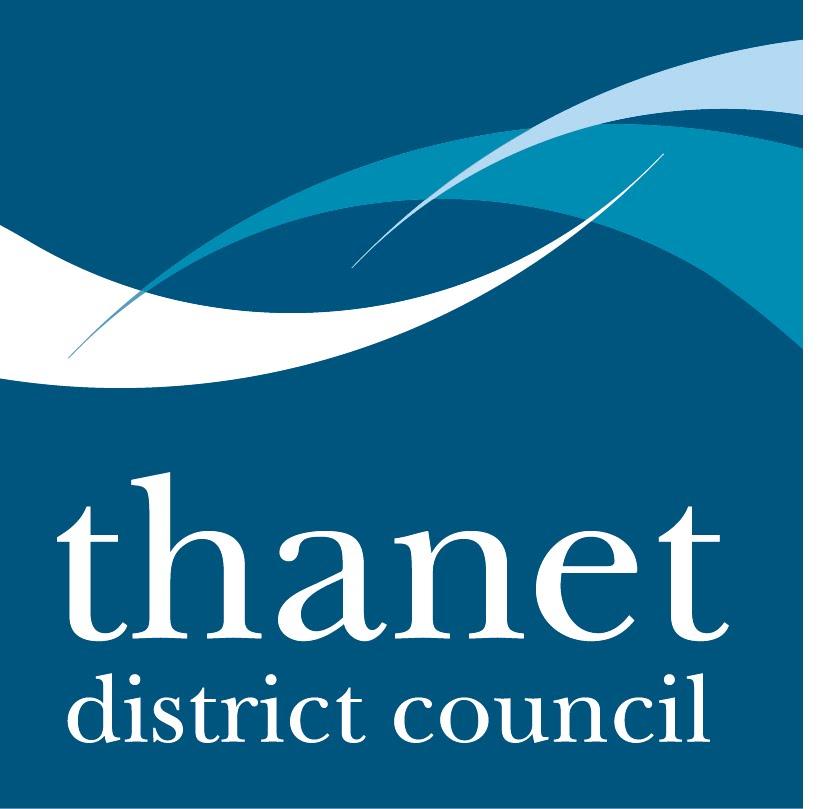 LICENSING REPRESENTATION FORMSection 1: Licence Application DetailsI wish to object to the following applicationSection 2: Your Details(If you are acting as a representative, please go to Section 3)TitleMrMrsMissMsOther (please state)(You must provide your full residential address (or business address, if your objection relates to the impact of the licence upon your business premises))Section 3: Representative Details(If you represent residents or businesses, please complete the details below)I AM (Tick as appropriate):Representative or  Residents AssociationRepresentative of Trade/Business AssociationWard CouncillorMPOther (please specify)If an objection is being made on behalf of a group (e.g. a parish council or residents' association), then proof of the group's decision to make the objection must be sent along with the objection form. This could be a document such as minutes of a meeting.Section 4: Reason(s) for RepresentationUnder the Licensing Act 2003, for a representation to be relevant, it must set out the likely effect of granting the application on the promotion of the four licensing objectives.  Any representations that are considered to be frivolous or vexatious will not be accepted.Please fill in the reason(s) for your representation in the space provided below under each of the Licensing Objectives (where relevant).  You need to give as much detail as possible so that the Licensing Authority can assess the relevance of your representation.  Please attach any supporting documents/further pages as necessary, numbering all additional pages.  Try to be as specific as possible and give examples, where possible.The prevention of crime and disorder. This relates to any crime, disorder or anti-social behaviour at the premises or related to the management of the premises. A licence holder/applicant cannot generally be held responsible for the conduct of individuals once they leave the premises;Public safety. This relates to the safety of the public on the premises, i.e. fire safety, electrical circuitry, lighting, building safety or capacity, and first aid.Prevention of public nuisance. This can relate to issues such as hours of operation, noise emanating from the premises, vibrations, lighting and litter.Protection of children from harm. This relates to protecting children from the activities carried out on the premises whilst they are there. The law already provides special protections for children under 18 to buy alcohol.I/We fully understand that this Representation will be made available to the applicant and included in the Sub Committee’s Hearing papers which are publically accessible documents, and any subsequent appeal court proceedings.I, __________________________________________________, hereby declare that all information I have submitted is true and correct.Please send the completed form to:Licensing TeamThanet District Council Cecil Street, MargateKent, CT9 1XZEmail: Licensing@thanet.gov.ukName of Applicant (if known):Premises Name and Address:Postcode: Surname:Forenames:Forenames:Address Postcode: TelephoneEmail Name of Representative/Organisation Address of Representative/OrganisationPostcode: Telephone Email Licensing ObjectiveReason for Representation Prevention of Crime & Disorder Prevention of Public NuisanceProtection of Children from HarmPublic Safety Signed:Date: